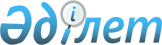 О внесении изменений в решение Теректинского районного маслихата от 21 декабря 2012 года № 7-2 "О районном бюджете на 2013-2015 годы"
					
			Утративший силу
			
			
		
					Решение Теректинского районного маслихата Западно-Казахстанской области от 22 августа 2013 года № 15-3. Зарегистрировано Департаментом юстиции Западно-Казахстанской области 29 августа 2013 года № 3340. Утратило силу решением Теректинского районного маслихата Западно-Казахстанской области от 5 февраля 2014 года № 18-4      Сноска. Утратило силу решением Теректинского районного маслихата Западно-Казахстанской области от 05.02.2014 № 18-4      В соответствии с Бюджетным кодексом Республики Казахстан от 4 декабря 2008 года и Законом Республики Казахстан "О местном государственном управлении и самоуправлении в Республике Казахстан" от 23 января 2001 года Теректинский районный маслихат РЕШИЛ:



      1. Внести в решение Теректинского районного маслихата от 21 декабря 2012 года № 7-2 "О районном бюджете на 2013-2015 годы" (зарегистрированное в Реестре государственной регистрации нормативных правовых актов за № 3135, опубликованное 18 января 2013 года, 25 января 2013 года в газете "Теректі жаңалығы-Теректинская новь") следующие изменения:



      в пункте 1:

      в подпункте 1) цифру "565 654 тысячи" заменить цифрой "565 888 тысяч";

      цифру "4 141 тысяча" заменить цифрой "3 907 тысяч";



      приложение 1 к указанному решению изложить в новой редакции согласно приложению к настоящему решению.



      2. Настоящее решение вводится в действие с 1 января 2013 года.      Председатель сессии              Г. Ж. Габбасова

      Секретарь районного маслихата    А. Ж. Нургалиев

Приложение

к решению маслихата

от 22 августа 2013 года № 15-3Приложение 1

к решению маслихата

от 21 декабря 2012 года № 7-2 Районный бюджет на 2013 годтысяч тенге
					© 2012. РГП на ПХВ «Институт законодательства и правовой информации Республики Казахстан» Министерства юстиции Республики Казахстан
				КатегорияКатегорияКатегорияКатегорияКатегорияСуммаКлассКлассКлассКлассСуммаПодклассПодклассПодклассСуммаСпецификаСпецификаСуммаНаименованиеСумма123456I. ДОХОДЫ40137571Налоговые поступления56588801Подоходный налог2400362Индивидуальный подоходный налог24003603Социальный налог2039091Социальный налог20390904Налоги на собственность1103591Налоги на имущество824843Земельный налог31634Налог на транспортные средства181495Единый земельный налог656305Внутренние налоги на товары, работы и услуги91152Акцизы32213Поступления за использование природных и других ресурсов31024Сборы за ведение предпринимательской и профессиональной деятельности 279207Прочие налоги901Прочие налоги9008Обязательные платежи, взимаемые за совершение юридически значимых действий и (или) выдачу документов уполномоченными на то государственными органами или должностными лицами23791Государственная пошлина23792Неналоговые поступления390701Доходы от государственной собственности 18505Доходы от аренды имущества, находящегося в государственной собственности185004Штрафы, пени, санкции, взыскания, налагаемые государственными учреждениями, финансируемыми из государственного бюджета, а также содержащимися и финансируемыми из бюджета (сметы расходов) Национального Банка Республики Казахстан20431Штрафы, пени, санкции, взыскания, налагаемые государственными учреждениями, финансируемыми из государственного бюджета, а также содержащимися и финансируемыми из бюджета (сметы расходов) Национального Банка Республики Казахстан, за исключением поступлений от организаций нефтяного сектора204306Прочие неналоговые поступления141Прочие неналоговые поступления143Поступления от продажи основного капитала 001Продажа государственного имущества, закрепленного за государственными учреждениями01Продажа государственного имущества, закрепленного за государственными учреждениями04Поступления трансфертов344396202Трансферты из вышестоящих органов государственного управления34439622Трансферты из областного бюджета3443962Функциональная группаФункциональная группаФункциональная группаФункциональная группаФункциональная группаСуммаФункциональная подгруппаФункциональная подгруппаФункциональная подгруппаФункциональная подгруппаСуммаАдминистратор бюджетных программАдминистратор бюджетных программАдминистратор бюджетных программСуммаПрограммаПрограммаСуммаНаименованиеСуммаII. ЗАТРАТЫ408293001Государственные услуги общего характера3160941Представительные, исполнительные и другие органы, выполняющие общие функции государственного управления298981112Аппарат маслихата района (города областного значения)14229001Услуги по обеспечению деятельности маслихата района (города областного значения)14229122Аппарат акима района (города областного значения)72123001Услуги по обеспечению деятельности акима района

(города областного значения)71514003Капитальные расходы государственного органа544009Капитальные расходы подведомственных государственных учреждений и организаций65123Аппарат акима района в городе, города районного значения, поселка, села, сельского округа212629001Услуги по обеспечению деятельности акима района в городе, города районного значения, поселка, села, сельского округа210649022Капитальные расходы государственного органа19802Финансовая деятельность500459Отдел экономики и финансов района (города областного значения)500010Приватизация, управление коммунальным имуществом, постприватизационная деятельность и регулирование споров, связанных с этим5009Прочие государственные услуги общего характера16613459Отдел экономики и финансов района (города областного значения)16613001Услуги по реализации государственной политики в области формирования и развития экономической политики, государственного планирования, исполнения бюджета и управления коммунальной собственностью района (города областного значения)1661302Оборона118761Военные нужды 3396122Аппарат акима района (города областного значения)3396005Мероприятия в рамках исполнения всеобщей воинской обязанности33962Организация работы по чрезвычайным ситуациям8480122Аппарат акима района (города областного значения)8480007Мероприятия по профилактике и тушению степных пожаров районного(городского) масштаба, а также пожаров в населенных пунктах, в которых не созданы органы государственной противопожарной службы848003Общественный порядок, безопасность, правовая, судебная, уголовно-исполнительная деятельность2409Прочие услуги в области общественного порядка и безопасности240458Отдел жилищно-коммунального хозяйства, пассажирского транспорта и автомобильных дорог района (города областного значения)240021Обеспечение безопасности дорожного движения в населенных пунктах24004Образование27192401Дошкольное воспитание и обучение230341464Отдел образования района (города областного значения)230341009Обеспечение деятельности организаций дошкольного воспитания и обучения163494040Реализация государственного образовательного заказа

в дошкольных организациях образования668472Начальное, основное среднее и общее среднее образование2302963123Аппарат акима района в городе, города районного значения, поселка, села, сельского округа8067005Организация бесплатного подвоза учащихся до школы и обратно в аульной (сельской) местности8067464Отдел образования района (города областного значения)2294896003Общеобразовательное обучение 2152171006Дополнительное образование для детей 1427259Прочие услуги в области образования185936464Отдел образования района (города областного значения)123436001Услуги по реализации государственной политики на местном уровне в области образования 10842005Приобретение и доставка учебников, учебно- методических комплексов для государственных учреждений образования района (города областного значения)30031007Проведение школьных олимпиад, внешкольных мероприятий и конкурсов районного (городского) масштаба1823015Ежемесячная выплата денежных средств опекунам (попечителям) на содержание ребенка-сироты (детей-сирот), и ребенка (детей), оставшегося без попечения родителей 12392020Обеспечение оборудованием, программным обеспечением детей-инвалидов, обучающихся на дому 1600067Капитальные расходы подведомственных государственных учреждений и организаций64248068Обеспечение повышения компьютерной грамотности населения2500466Отдел архитектуры, градостроительства и строительства района (города областного значения)62500037Строительство и реконструкция объектов образования6250005Здравоохранение11589Прочие услуги в области здравоохранения1158123Аппарат акима района в городе, города районного значения, поселка, села, сельского округа1158002Организация в экстренных случаях доставки тяжелобольных людей до ближайшей организации здравоохранения, оказывающей врачебную помощь115806Социальная помощь и социальное обеспечение1786932Социальная помощь149923451Отдел занятости и социальных программ района (города областного значения)149923002Программа занятости28268005Государственная адресная социальная помощь11829006Оказание жилищной помощи3300007Социальная помощь отдельным категориям нуждающихся граждан по решениям местных представительных органов16720010Материальное обеспечение детей- инвалидов, воспитывающихся и обучающихся на дому2621014Оказание социальной помощи нуждающимся гражданам на дому39216016Государственные пособия на детей до 18 лет33533017Обеспечение нуждающихся инвалидов обязательными гигиеническими средствами и предоставление услуг специалистами жестового языка, индивидуальными помощниками в соответствии с индивидуальной программой реабилитации инвалида14436023Обеспечение деятельности центров занятости населения09Прочие услуги в области социальной помощи и социального обеспечения28770451Отдел занятости и социальных программ района (города областного значения)28770001Услуги по реализации государственной политики на местном уровне в области обеспечения занятости и реализации социальных программ для населения27441011Оплата услуг по зачислению, выплате и доставке пособий и других социальных выплат132907Жилищно-коммунальное хозяйство2877971Жилищное хозяйство25412457Отдел культуры, развития языков, физической культуры и спорта района (города областного значения)0024Ремонт объектов в рамках развития городов и сельских населенных пунктов по Дорожной карте занятости 20200458Отдел жилищно-коммунального хозяйства, пассажирского транспорта и автомобильных дорог района (города областного значения)1200031Изготовление технических паспортов на объекты кондоминиумов1200466Отдел архитектуры, градостроительства и строительства района (города областного значения)24212004Проектирование, развитие, обустройство и (или) приобретение инженерно-коммуникационной инфраструктуры24212072Строительство и (или) приобретение служебного жилища и развитие и (или) приобретение инженерно-коммуникационной инфраструктуры в рамках Дорожной карты занятости 202002Коммунальное хозяйство201829123Аппарат акима района в городе, города районного значения, поселка, села, сельского округа1978014Организация водоснабжения населенных пунктов1978466Отдел архитектуры, градостроительства и строительства района (города областного значения)199851005Развитие коммунального хозяйства18518058Развитие системы водоснабжения и водоотведения в сельских населенных пунктах1813333Благоустройство населенных пунктов60556123Аппарат акима района в городе, города районного значения, поселка, села, сельского округа50496008Освещение улиц населенных пунктов19179011Благоустройство и озеленение населенных пунктов31317458Отдел жилищно-коммунального хозяйства, пассажирского транспорта и автомобильных дорог района (города областного значения)10060016Обеспечение санитарии населенных пунктов7290018Благоустройство и озеленение населенных пунктов277008Культура, спорт, туризм и информационное пространство3202521Деятельность в области культуры146445457Отдел культуры, развития языков, физической культуры и спорта района (города областного значения)146445003Поддержка культурно-досуговой работы1464452Спорт4295457Отдел культуры, развития языков, физической культуры и спорта района (города областного значения)4295009Проведение спортивных соревнований на районном (города областного значения) уровне1039010Подготовка и участие членов сборных команд района (города областного значения) по различным видам спорта на областных спортивных соревнованиях32563Информационное пространство77009456Отдел внутренней политики района (города областного значения)5454002Услуги по проведению государственной информационной политики через газеты и журналы 5454457Отдел культуры, развития языков, физической культуры и спорта района (города областного значения)71555006Функционирование районных (городских) библиотек70871007Развитие государственного языка и других языков народа Казахстана6849Прочие услуги по организации культуры, спорта, туризма и информационного пространства92503456Отдел внутренней политики района (города областного значения)15249001Услуги по реализации государственной политики на местном уровне в области информации, укрепления государственности и формирования социального оптимизма граждан11783003Реализация мероприятий в сфере молодежной политики3176006Капитальные расходы государственного органа290457Отдел культуры, развития языков, физической культуры и спорта района (города областного значения)77254001Услуги по реализации государственной политики на местном уровне в области культуры, развития языков, физической культуры и спорта 8388014Капитальные расходы государственного органа 165032Капитальные расходы подведомственных государственных учреждений и организаций6870110Сельское, водное, лесное, рыбное хозяйство, особо охраняемые природные территории, охрана окружающей среды и животного мира, земельные отношения936121Сельское хозяйство23409459Отдел экономики и финансов района (города областного значения)13537099Реализация мер по оказанию социальной поддержки специалистов13537475Отдел предпринимательства, сельского хозяйства и ветеринарии района (города областного значения)9872005Обеспечение функционирования скотомогильников (биотермических ям)2120006Организация санитарного убоя больных животных1800007Организация отлова и уничтожения бродячих собак и кошек1272011Проведение ветеринарных мероприятий по энзоотическим болезням животных46806Земельные отношения16770463Отдел земельных отношений района (города областного значения)16770001Услуги по реализации государственной политики в области регулирования земельных отношений на территории района (города областного значения)8770003Земельно-хозяйственное устройство населенных пунктов4000006Землеустройство, проводимое при установлении границ городов районного значения, районов в городе, поселков, аулов (сел), аульных (сельских) округов4000109Прочие услуги в области сельского, водного, лесного, рыбного хозяйства, охраны окружающей среды и земельных отношений53433475Отдел предпринимательства, сельского хозяйства и ветеринарии района (города областного значения)53433013Проведение противоэпизоотических мероприятий5343311Промышленность, архитектурная, градостроительная и строительная деятельность159102Архитектурная, градостроительная и строительная деятельность15910466Отдел архитектуры, градостроительства и строительства района (города областного значения)15910001Услуги по реализации государственной политики в области строительства, улучшения архитектурного облика городов, районов и населенных пунктов области и обеспечению рационального и эффективного градостроительного освоения территории района (города областного значения)13828013Разработка схем градостроительного развития территории района, генеральных планов городов районного (областного) значения, поселков и иных сельских населенных пунктов965015Капитальные расходы государственного органа 111712Транспорт и коммуникации72421Автомобильный транспорт7242123Аппарат акима района в городе, города районного значения, поселка, села, сельского округа7072013Обеспечение функционирования автомобильных дорог в городах районного значения, поселках, аулах (селах), аульных (сельских) округах7072458Отдел жилищно-коммунального хозяйства, пассажирского транспорта и автомобильных дорог района (города областного значения)170023Обеспечение функционирования автомобильных дорог 17013Прочие716029Прочие71602123Аппарат акима района в городе, города районного значения, поселка, села, сельского округа29254040Реализация мер по содействию экономическому развитию регионов в рамках Программы "Развитие регионов" 29254458Отдел жилищно-коммунального хозяйства, пассажирского транспорта и автомобильных дорог района (города областного значения)8162001Услуги по реализации государственной политики на местном уровне в области жилищно-коммунального хозяйства, пассажирского транспорта и автомобильных дорог 7432013Капитальные расходы государственного органа 730459Отдел экономики и финансов района (города областного значения)11396012Резерв местного исполнительного органа района (города областного значения) 11396475Отдел предпринимательства, сельского хозяйства и ветеринарии района (города областного значения)22790001Услуги по реализации государственной политики на местном уровне в области развития предпринимательства, промышленности, сельского хозяйства и ветеринарии17790003Капитальные расходы государственного органа 500014Обслуживание долга 111Обслуживание долга 11459Отдел экономики и финансов района (города областного значения)11021Обслуживание долга местных исполнительных органов по выплате вознаграждений и иных платежей по займам из областного бюджета1115Трансферты592031Трансферты59203459Отдел экономики и финансов района (города областного значения)59203006Возврат неиспользованных (недоиспользованных) целевых трансфертов12987024Целевые текущие трансферты в вышестоящие бюджеты в связи с передачей функций государственных органов из нижестоящего уровня государственного управления в вышестоящий46216III. Чистое бюджетное кредитование72309Бюджетные кредиты 8140210Сельское, водное, лесное, рыбное хозяйство, особо охраняемые природные территории, охрана окружающей среды и животного мира, земельные отношения814021Сельское хозяйство81402459Отдел экономики и финансов района (города областного значения)81402018Бюджетные кредиты для реализации мер социальной поддержки специалистов 81402КатегорияКатегорияКатегорияКатегорияКатегорияСуммаКлассКлассКлассКлассСуммаПодклассПодклассПодклассСуммаСпецификаСпецификаСуммаНаименованиеСумма5Погашение бюджетных кредитов90931Погашение бюджетных кредитов90931Погашение бюджетных кредитов, выданных из государственного бюджета9093IV. Сальдо по операциям с финансовыми активами0Функциональная группаФункциональная группаФункциональная группаФункциональная группаФункциональная группаСуммаФункциональная подгруппаФункциональная подгруппаФункциональная подгруппаФункциональная подгруппаСуммаАдминистратор бюджетных программАдминистратор бюджетных программАдминистратор бюджетных программСуммаПрограммаПрограммаСуммаНаименованиеСуммаПриобретение финансовых активов013Прочие09Прочие0459Отдел экономики и финансов района (города областного значения)0014Формирование или увеличение уставного капитала юридических лиц0КатегорияКатегорияКатегорияКатегорияКатегорияСумма

 

 КлассКлассКлассКлассСумма

 

 ПодклассПодклассПодклассСумма

 

 СпецификаСпецификаСумма

 

 НаименованиеСумма

 

 6Поступления от продажи финансовых активов государства001Поступления от продажи финансовых активов государства01Поступления от продажи финансовых активов внутри страны0V. Дефицит (профицит) бюджета-141482VI. Финансирование дефицита (использование профицита) бюджета1414827Поступления займов8049101Внутренние государственные займы804912Договоры займа80491Функциональная группаФункциональная группаФункциональная группаФункциональная группаФункциональная группаСуммаФункциональная подгруппаФункциональная подгруппаФункциональная подгруппаФункциональная подгруппаСуммаАдминистратор бюджетных программАдминистратор бюджетных программАдминистратор бюджетных программСуммаПрограммаПрограммаСуммаНаименованиеСумма16Погашение займов645421Погашение займов 64542459Отдел экономики и финансов района (города областного значения)64542005Погашение долга местного исполнительного органа перед вышестоящим бюджетом64542КатегорияКатегорияКатегорияКатегорияКатегорияСумма

 

 КлассКлассКлассКлассСумма

 

 ПодклассПодклассПодклассСумма

 

 СпецификаСпецификаСумма

 

 НаименованиеСумма

 

 8Используемые остатки бюджетных средств12553301Остатки бюджетных средств1255331Свободные остатки бюджетных средств125533